附件1：现场照片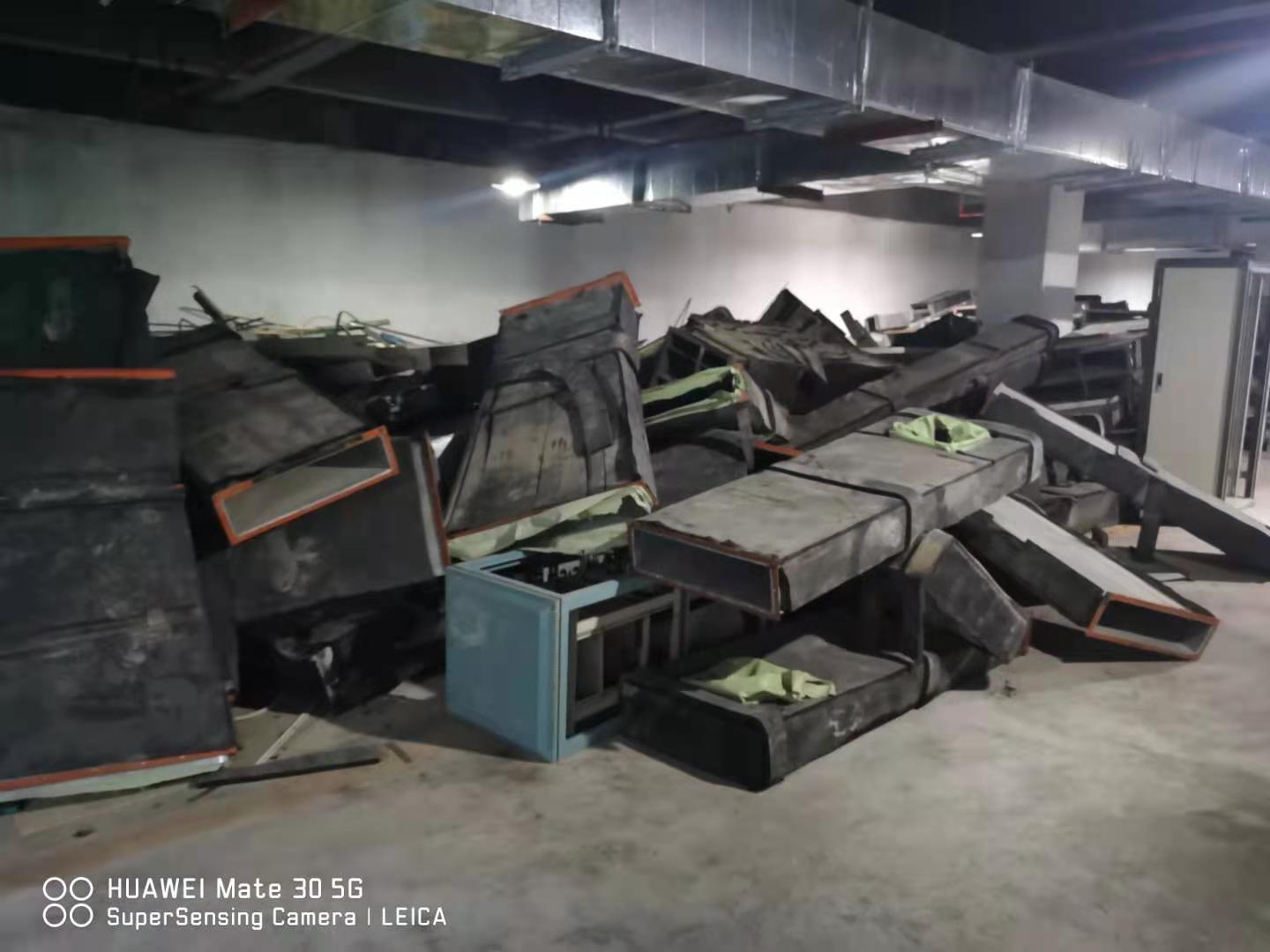 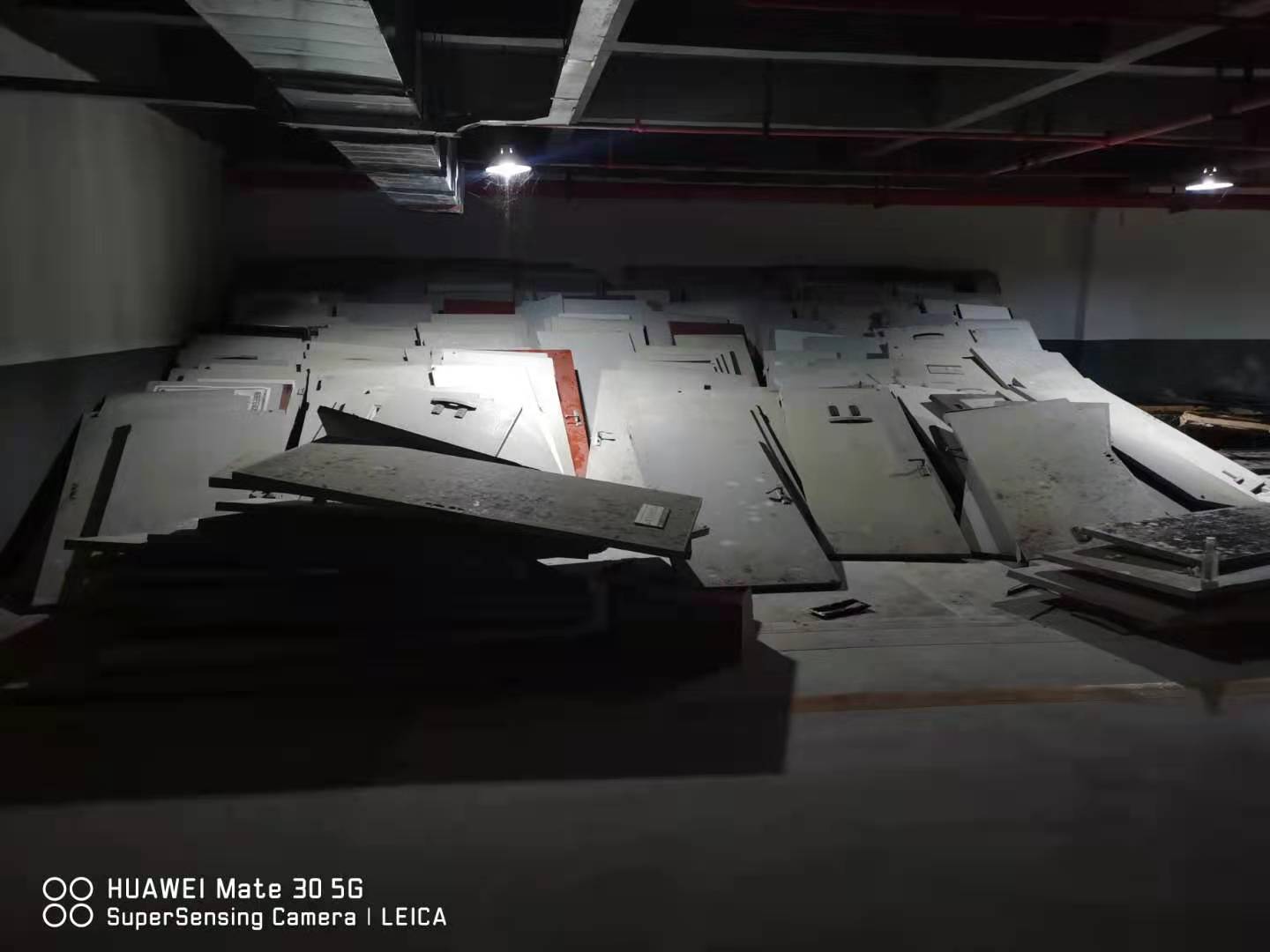 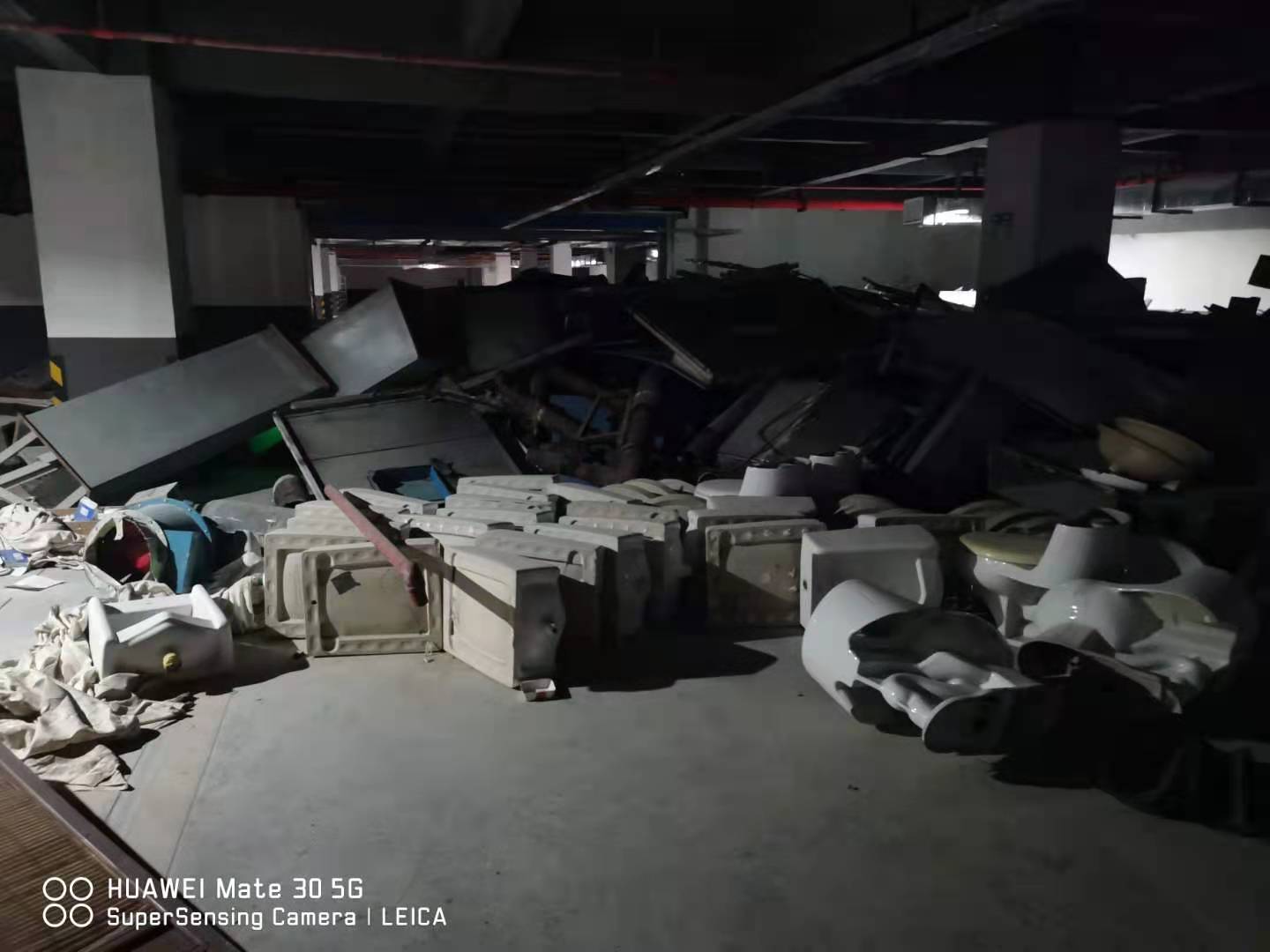 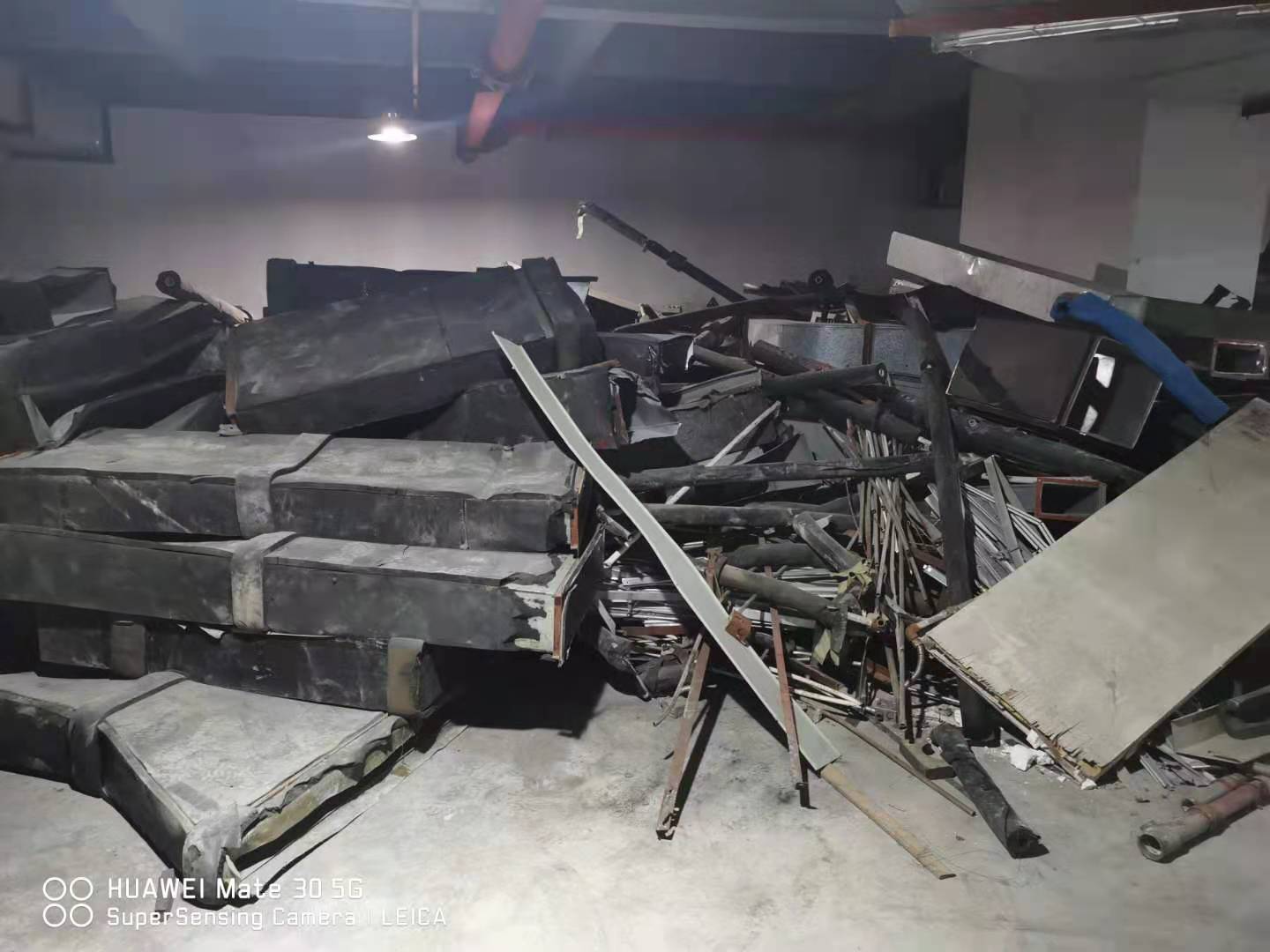 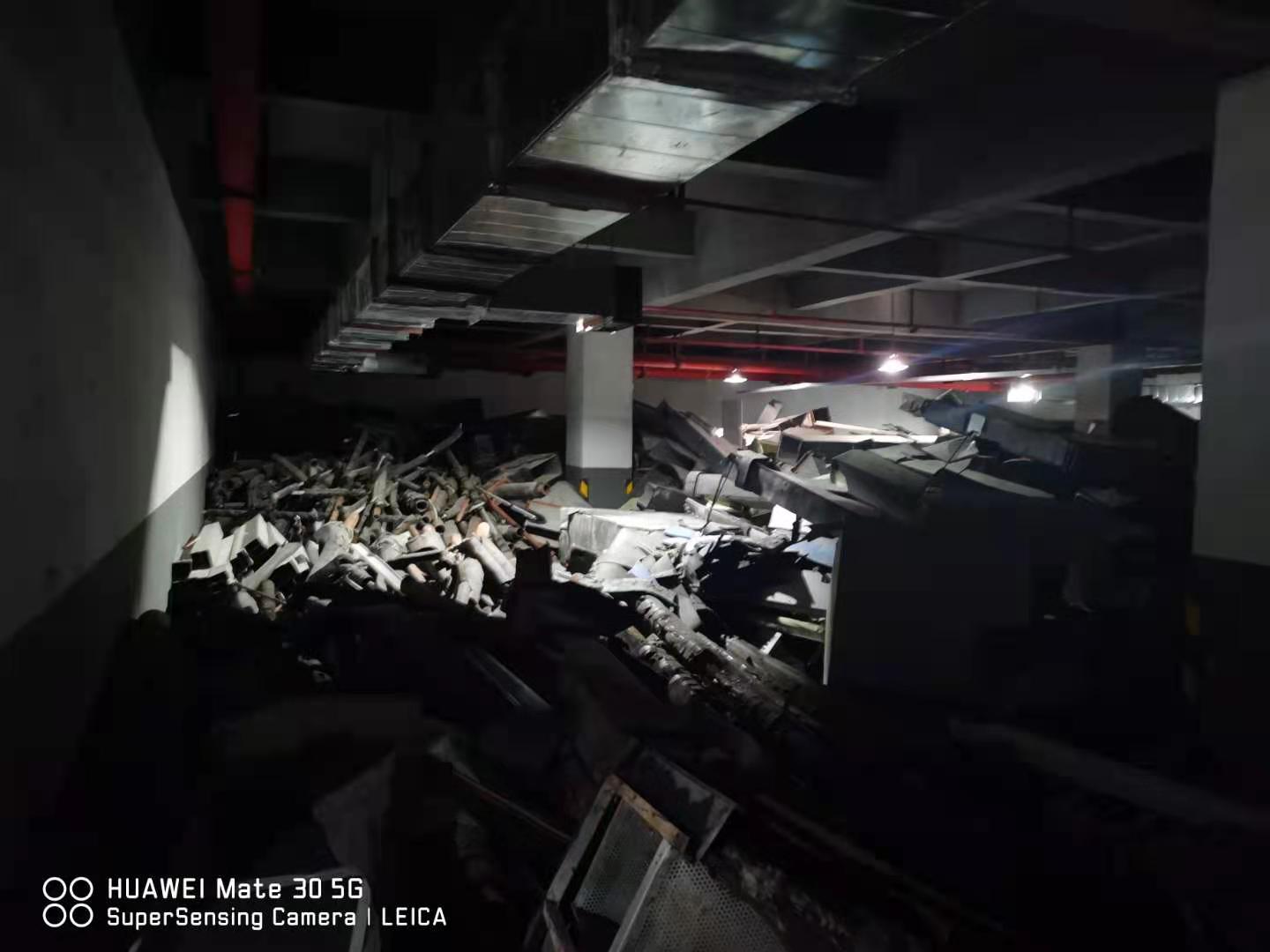 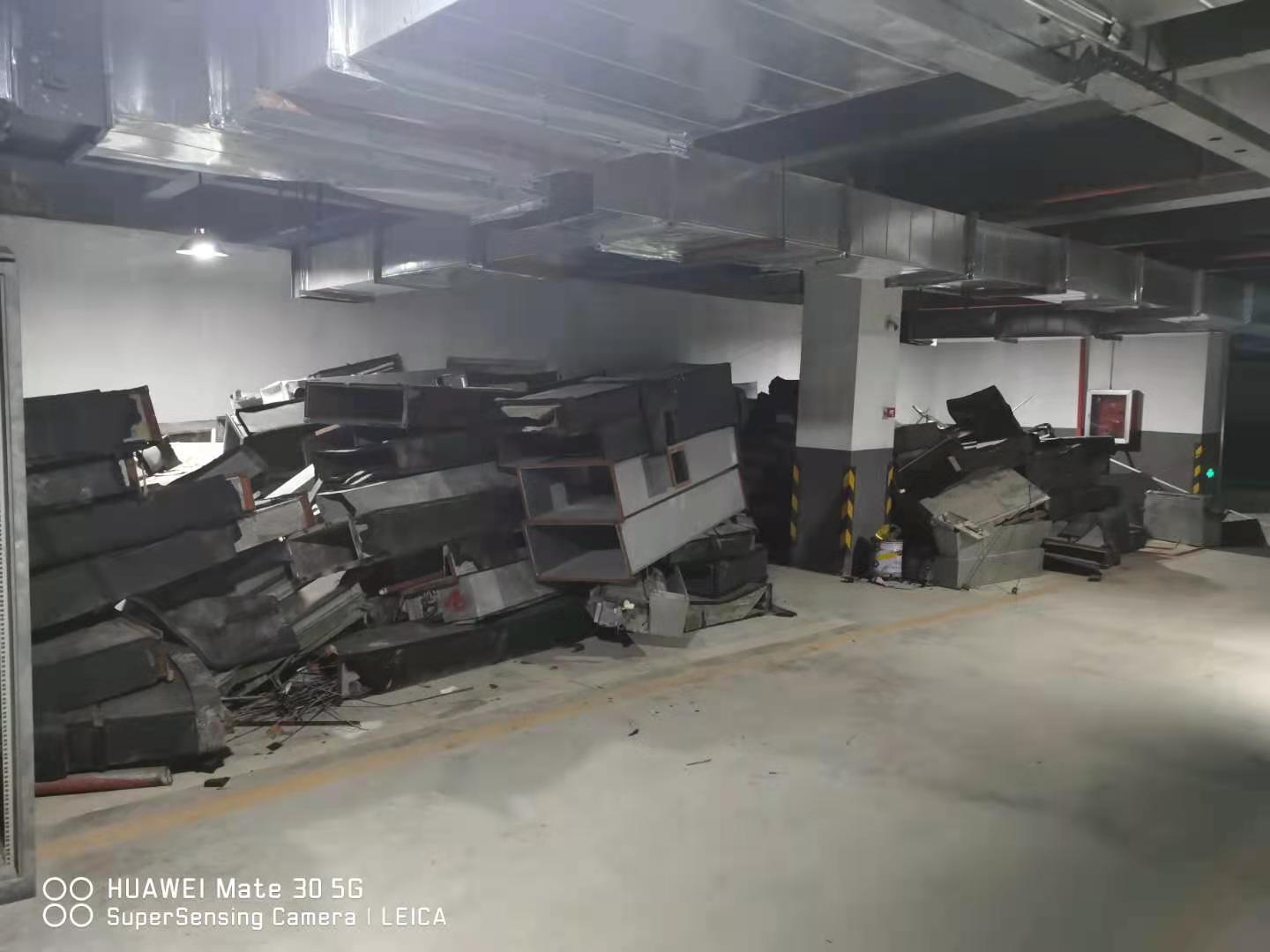 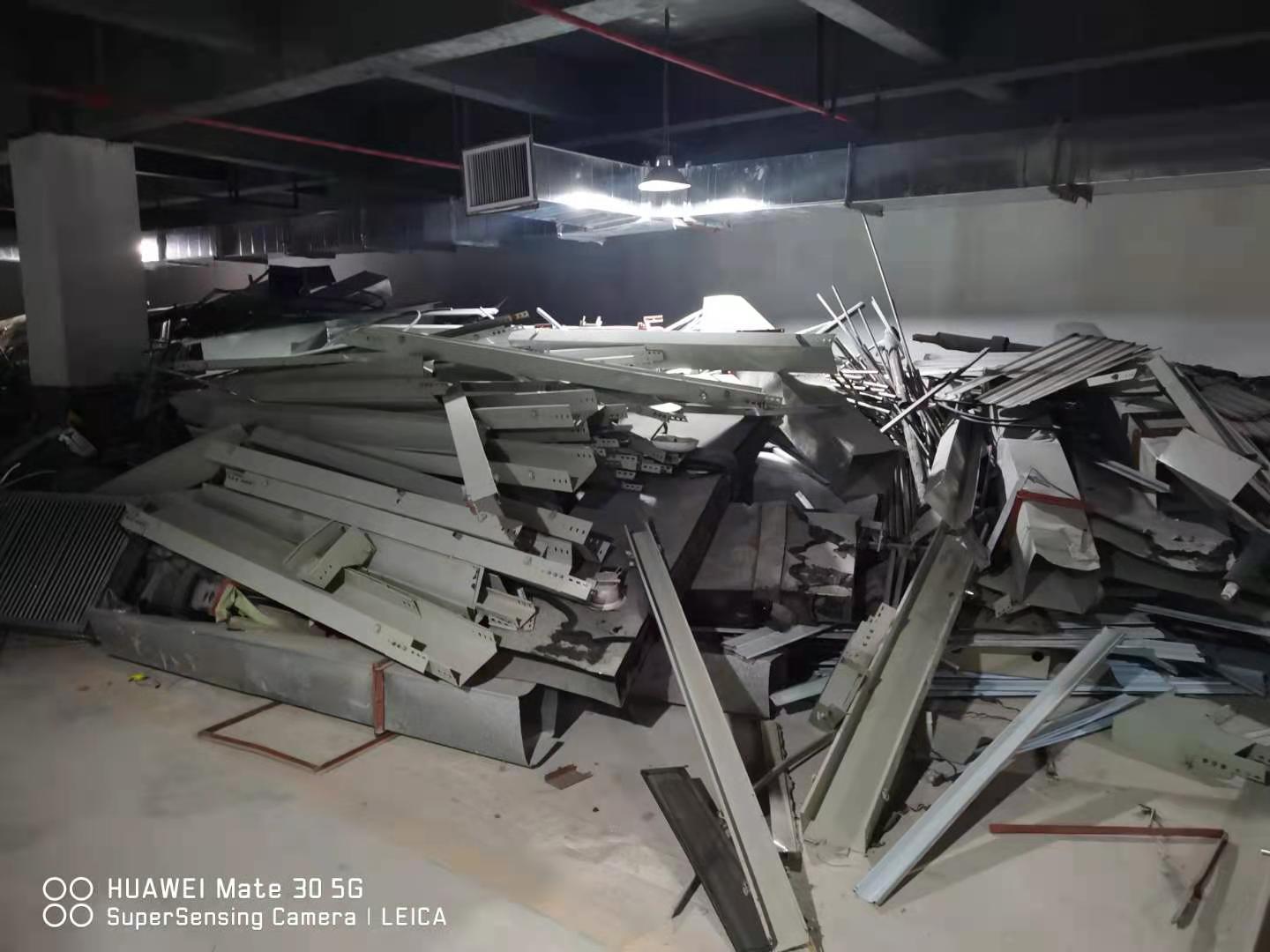 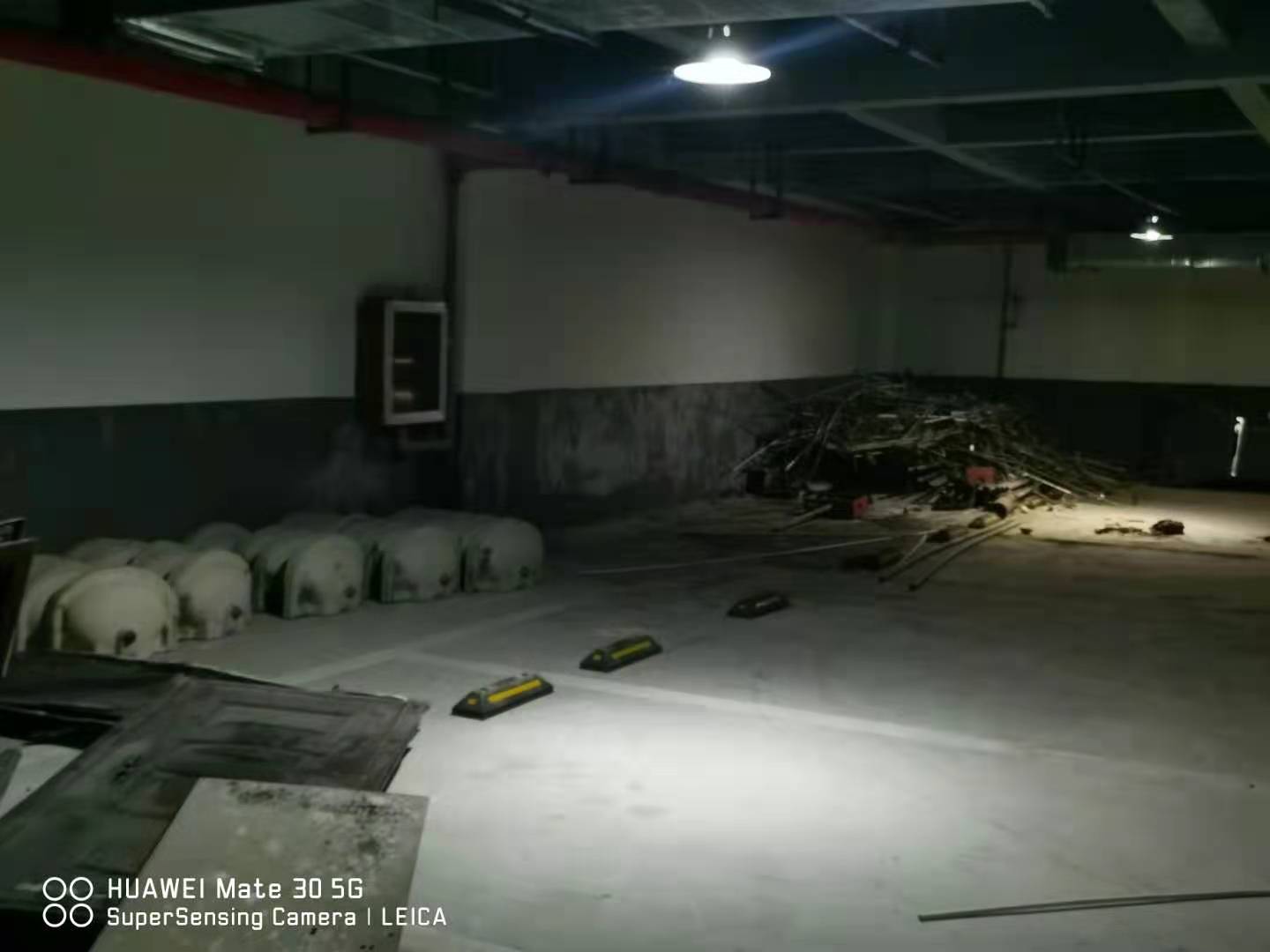 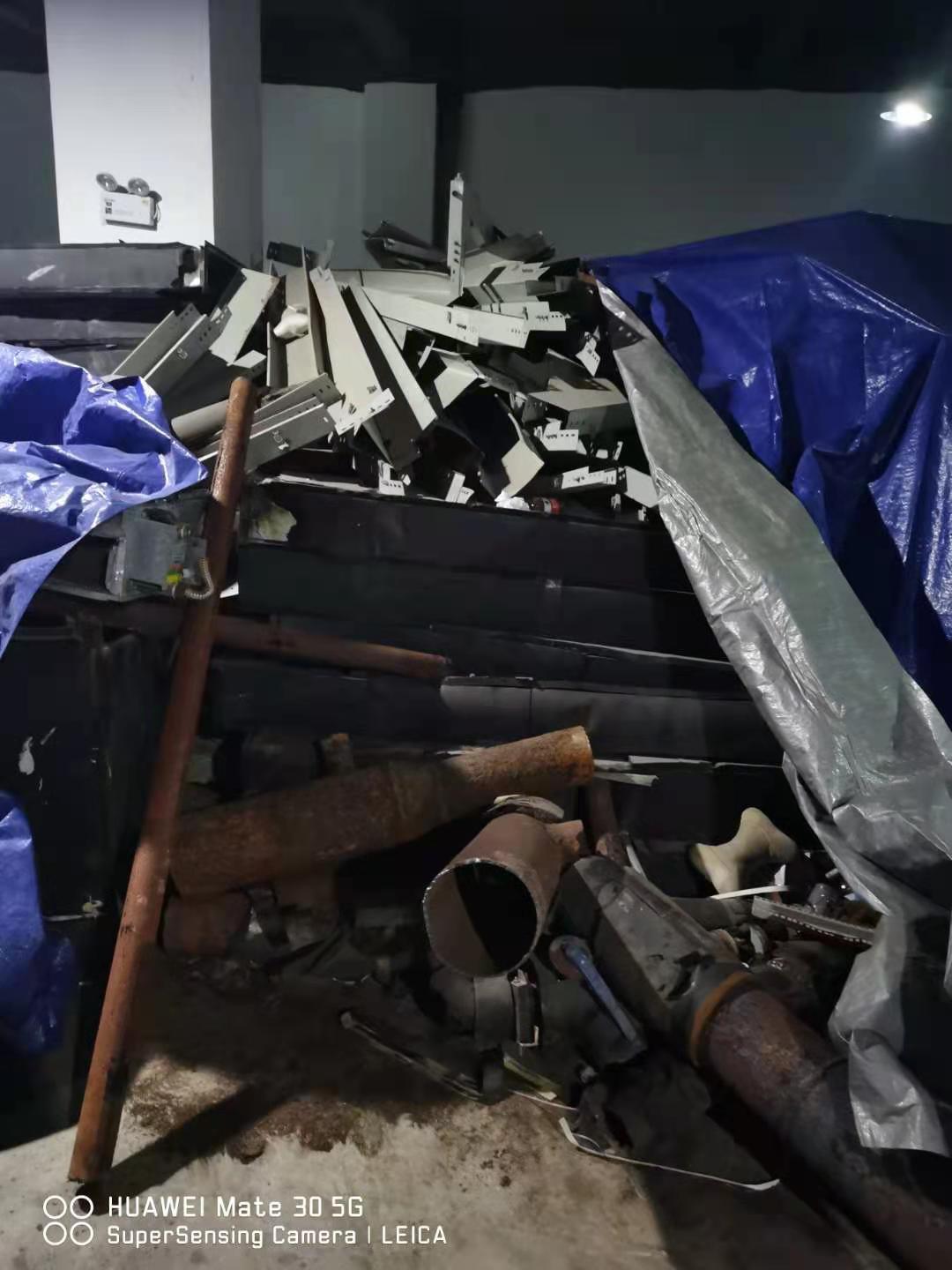 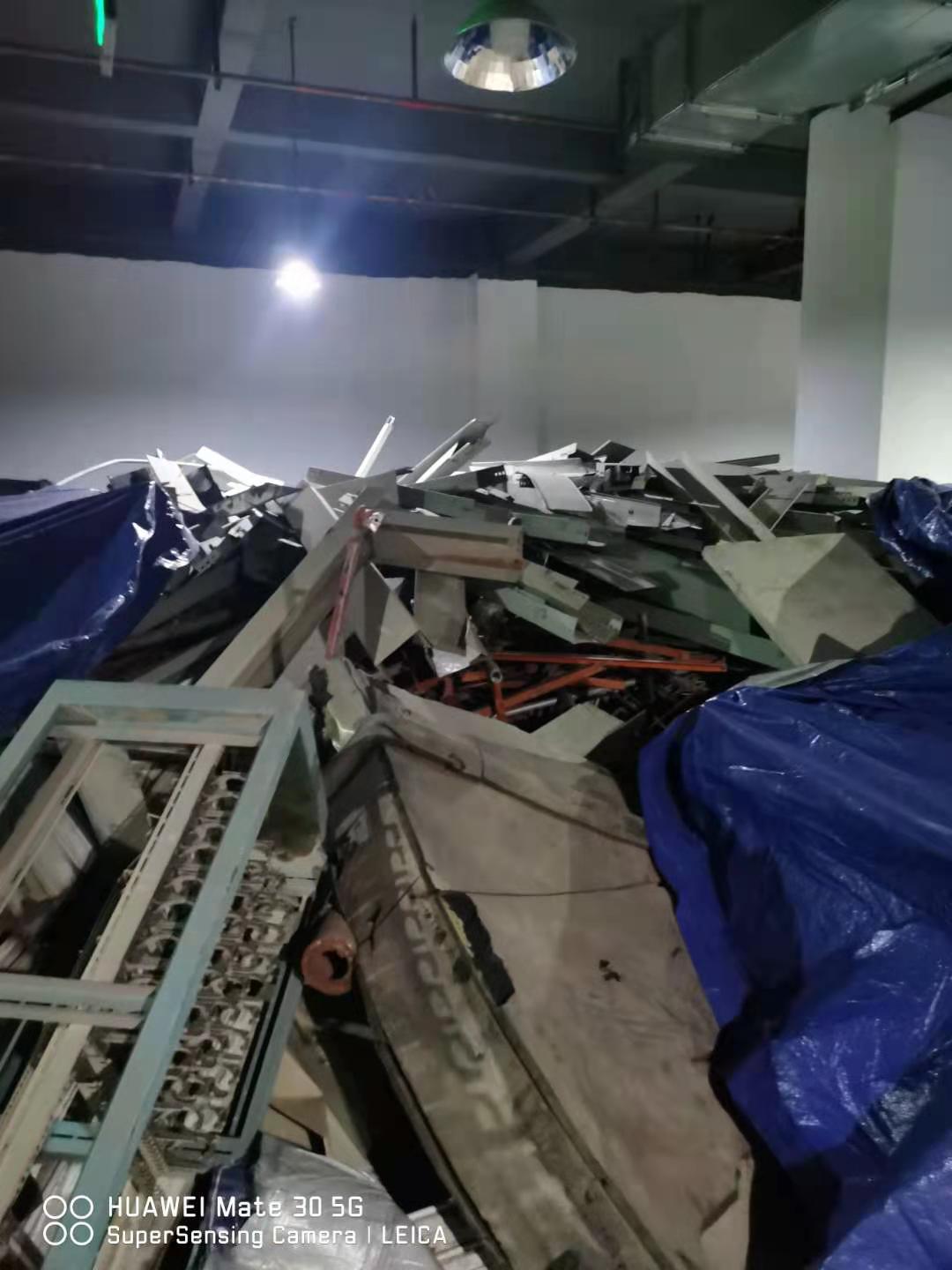 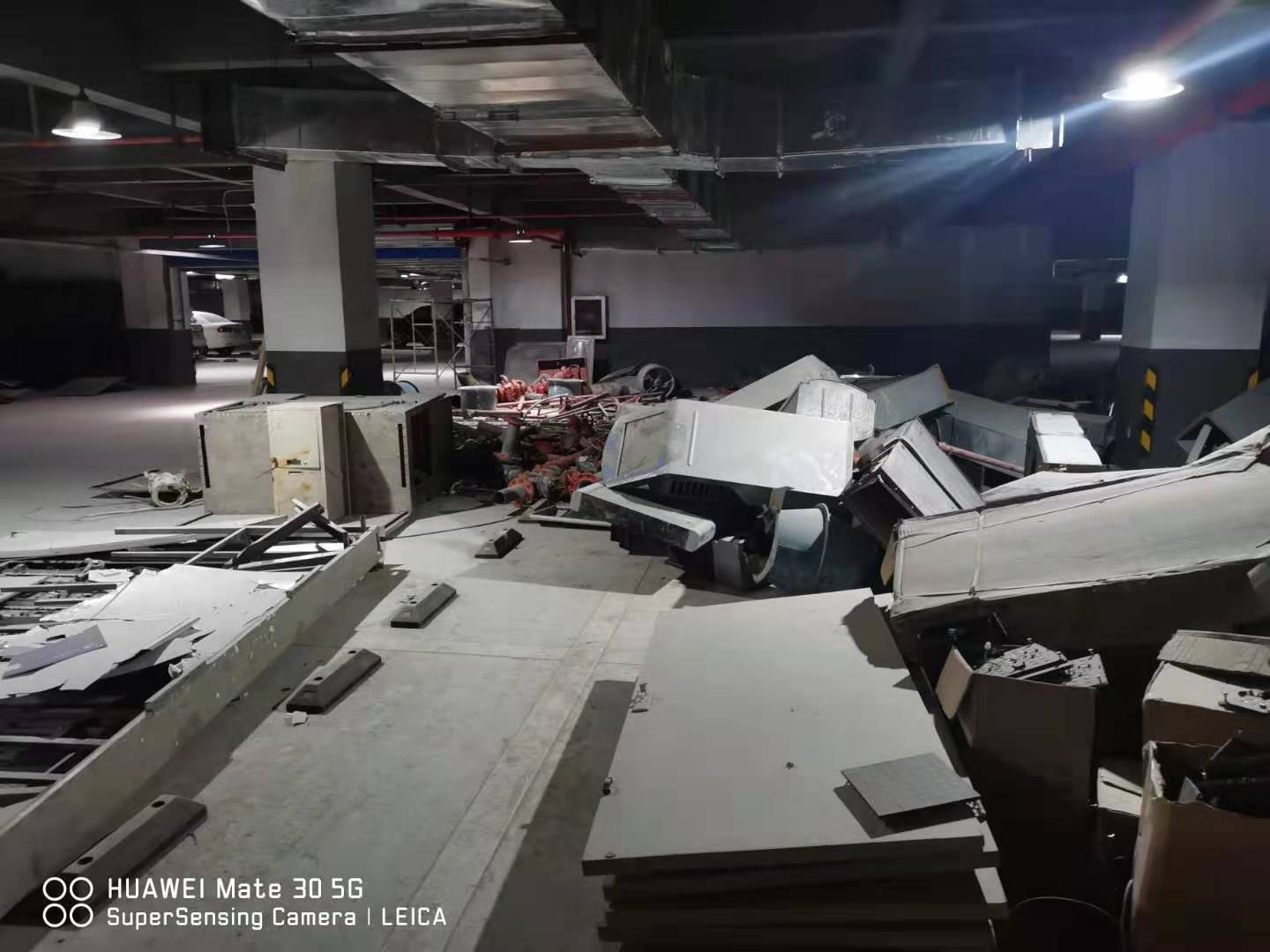 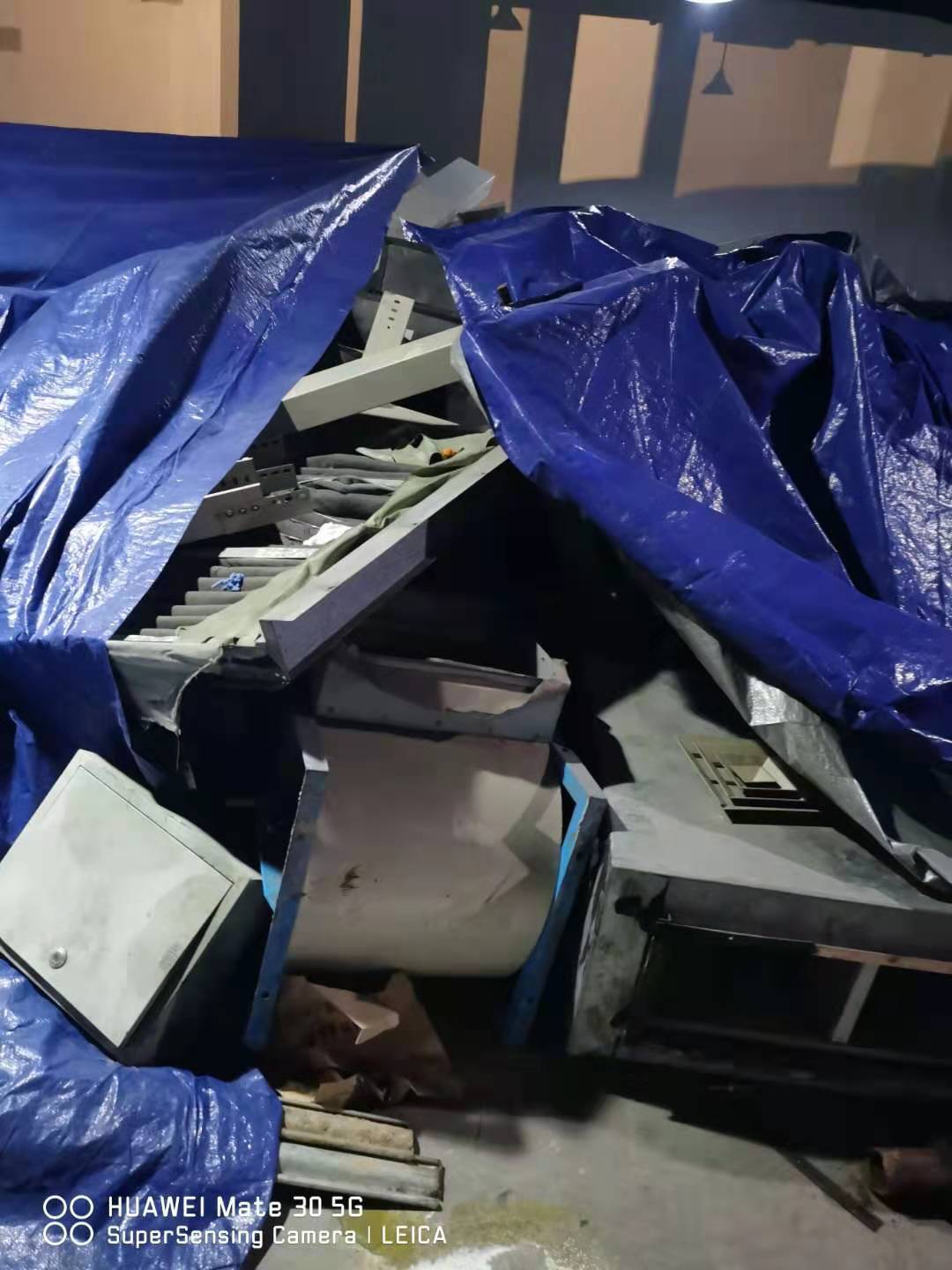 